Table tennis district competition 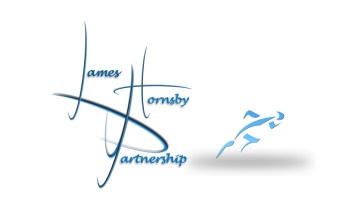 Thursday 8th October 2015 @ James HornsbyOn Thursday the 8th October, students from Greensted, Eversley, Noak Bridge and Northlands Took part in the level 2 district competition at James Hornsby. It was a very close contest. The first part of the competition was a round robin where all schools played against each other. They had to number there players 1-4 in terms of playing ability. All players were competing as a team. After the group stages the top 2 played in a final and the 3rd and 4th placed went into a 3rd place play-off. The competition results are as follows:1st- Northlands2nd- Noak Bridge3rd- Greensted4th- Eversley .The pictures below show the winners and students competing in the competition.     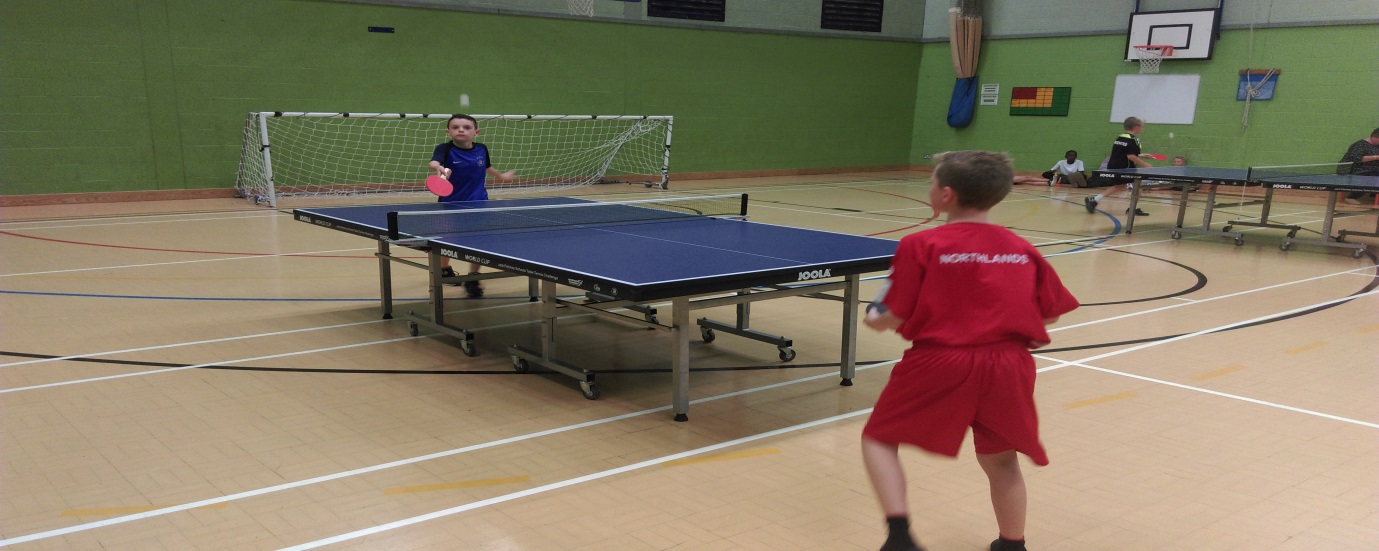 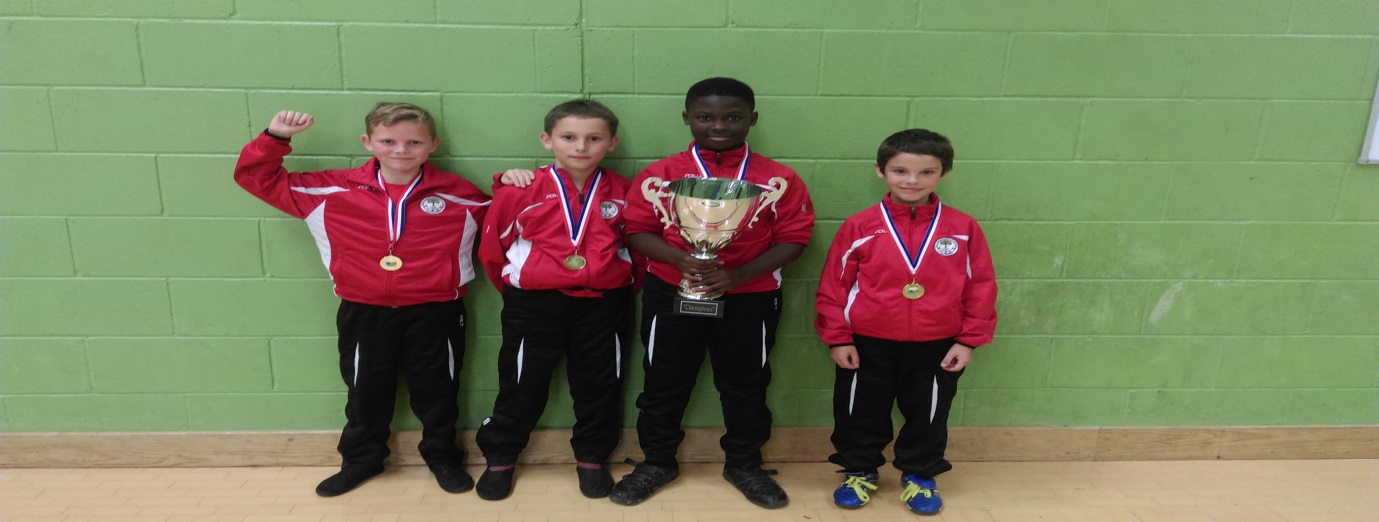 